How many eggs?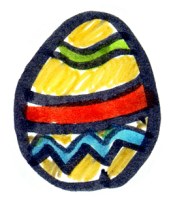 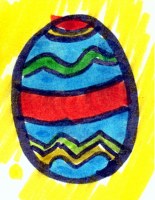 Peter, Melanie, Amil and Jack received a total of 38 chocolate eggs.Jack had one less than Peter.Peter had 5 less than Melanie.Amil had half as many as Melanie.Peter had 2 more than Amil.How many eggs did each person have?